UK-PBC New Therapies MDT
3/6/9 Month Referral Form 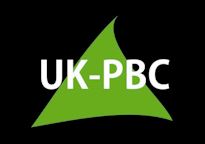 GENERAL1) When was Obeticholic Acid Started?2) What is the current dose of Obeticholic acid?3) What are the latest bloods?BLOODS WITHIN 4 WEEKS
(PLEASE ATTACH FLOWSHEET IF AVAILABLE, AND ALSO LAB RANGES)4) Is there a change in pruritus severity?IS PATIENT KNOWN TO UK-PBC?MDT TREATMENT OUTCOMEName: Sex: DOB: NHS number:Weight:Referrer: DayMonthYearDoseFrequencyDayMonthYearAST:ALT:ALP:Bilirubin:Albumin:Hb:Platelets:INR:Cr:Ur:Na:K:IgM:IgG: Cholesterol:LDL:Triglycerides:HDL:Pruritus:Treatment:Enrolled in UK-PBC (Y/N)DayMonthYear